SECRETARÍA DEL CONSEJO ECONOMICO, SOCIAL Y CULTURAL7a Planta Nuevo Complejo GubernamentalLusaka, Zambia PERIODO DE SOLICITUD: DEL 1 ABRIL AL  30 JUNIO 2022DOCUMENTOS OBLIGATORIOS QUE DEBEN PRESENTARSE JUNTO CON LA SOLICITUDEl formulario de solicitud cumplimentado y firmado debe ir acompañado de los documentos que se indican a continuaciónSólo se tendrán en cuenta las solicitudes debidamente cumplimentadas. Por favor, no deje ninguna pregunta sin contestar, más bien escriba "no aplicable" si es el caso. Por favor, sea lo más breve posible.Todos los documentos deben estar debidamente certificados por las autoridades reguladoras gubernamentales competentes; ECOSOCC se reserva el derecho de verificar/autenticar todos los documentos según considere oportunoEl formulario de solicitud debe estar firmado por el jefe de la organización o por un miembro autorizado del Consejo Ejecutivo.INFORMACIÓN ORIENTATIVA PARA RELLENAR EL FORMULARIO DE SOLICITUDCATEGORIZACIÓN DE LAS OSCREQUISITOS ESPECIALES PARA LAS ORGANIZACIONES REGIONALES Y CONTINENTALES Las organizaciones regionales y continentales deben demostrar que sus actividades se desarrollan o son operativas en al menos tres (3) Estados miembros de la Unión.  A este respecto, se tendrán en cuenta los siguientes factores, aunque no exclusivamente, a la hora de verificar y valorar la solicitud: Los estatutos de la organización.Los informes de auditoría y los estados financieros que indicarán los medios financieros de la Organización y las actividades realizadas en otros países y la frecuencia de dichas actividades.Las oficinas o sucursales en otros países.La diversidad de la composición del Consejo de Administración/Ejecutivo.REQUISITOS DE ELEGIBILIDAD PARA SER MIEMBRO Los requisitos de elegibilidad (según el artículo 6 de los Estatutos de ECOSOCC) que deben cumplir las OSC que deseen ser miembros son los siguientes Ser una OSC nacional, regional, continental o de la diáspora africana, sin restricción para realizar actividades regionales o internacionales. Tener objetivos y principios que sean coherentes con los principios y objetivos de la Unión, tal como se establece en los artículos 3 y 4 del Acta Constitutiva.Registro y estatus: a) Estar registrado en un Estado miembro de la Unión y/o; b) Cumplir con las condiciones generales de elegibilidad para la concesión del estatus de observador a las organizaciones no gubernamentales; c) Mostrar un mínimo de tres (3) años de prueba de registro como una OSC africana o de la diáspora africana antes de la fecha de presentación de la solicitud, incluyendo la prueba de operaciones para esos años. Presentar declaraciones de auditoría anuales realizadas por una empresa auditora independiente. Demostrar que la propiedad y la gestión de la OSC están compuestas por no menos del cincuenta (50%) de africanos o de la diáspora africana.Los recursos básicos de dicha Organización deberán provenir sustancialmente, al menos en un cincuenta por ciento (50%), de las contribuciones de los miembros de la Organización. Cuando se hayan recibido contribuciones voluntarias externas, sus importes y donantes deberán ser revelados fielmente en la solicitud de adhesión. Cualquier apoyo o contribución financiera o de otro tipo, directa o indirecta, de un gobierno a la Organización deberá ser declarada y registrada íntegramente en los registros financieros de la Organización.Proporcionar información sobre las fuentes de financiación en los tres (3) años anteriores. En el caso de las OSC regionales y continentales, mostrar pruebas de las actividades que realizan o son operativas en al menos tres (3) Estados miembros de la Unión. Las OSC que discriminen por motivos de religión, género, tribu, etnia, raza o política no podrán estar representadas en el ECOSOCC; Adhesión a un Código de Ética y Conducta para las organizaciones de la sociedad civil afiliadas a la Unión o que trabajen con ella. REPRESENTANTES DESIGNADOS Y SUPLENTESAl presentar sus solicitudes, tenga en cuenta lo siguienteArtículo 4 (a) de los Estatutos de ECOSOCCLas elecciones de los miembros de ECOSOCC a nivel de Estado miembro, regional, continental y de la diáspora garantizarán la igualdad de género en un cincuenta por ciento (50%), y que el cincuenta por ciento (50%) de los representantes de los miembros sean jóvenes de entre 18 y 35 años".Los representantes designados y los suplentes deben ser titulares de la ciudadanía africana y residir en cualquier Estado miembro de la UA.FORMATO Y PLAZOS DE LA ELECCIÓNLas elecciones de los miembros de la cuarta Asamblea General permanente de ECOSOCC se realizarán por medios virtuales (en línea).SECCIÓN I 	NOMBRE Y DATOS DE CONTACTOESTADO DEL REGISTROSECCIÓN II 	DATOS DE LA ORGANIZACIÓNSECCIÓN III 	REPRESENTANTES OFICIALESAntecedentes y datos de contacto del representante designado y suplente de la organización.SECCIÓN IV 	ÁREAS TEMÁTICAS DE INTERVENCIÓNClasifique las 3 principales áreas temáticas de intervención (por orden de prioridad) de su organización SECCIÓN V 	FUENTE DE FINANCIACIÓN Y GASTOSResuma la fuente de financiación y los gastos del último año natural o fiscal (según el estado financiero auditado) de su organización utilizando la siguiente tabla:SECCIÓN VI 	DECLARACIÓNDeclaro que todas las declaraciones realizadas son correctas a mi leal saber y entender. Firma:Nombre y cargo:Fecha:La solicitud debidamente cumplimentada y firmada deberá enviarse por correo electrónico a: elections.ecosocc@africa-union.orgNota:Todos los archivos adjuntos deben estar debidamente nombrados y adjuntados como carpeta(s) comprimida(s)El asunto de las solicitudes debe ser el siguiente        [Nombre de la organización] Solicitud a la 4ª Asamblea General del ECOSOCC AFRICAN UNION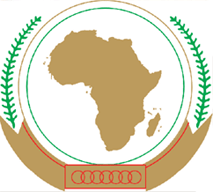 UNION AFRICAINE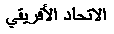 Economic, Social and Cultural CouncilECOSOCCUNIÃO AFRICANAConseil Economique, Social et Culturel ECOSOCCللمجلس الاقتصادي والاجتماعي والثقافي             للاتحاد الأفريقي                                        Conselho Económico, Social eCultural Da União AfricanaSOLO PARA USO ADMINISTRATIVOSOLO PARA USO ADMINISTRATIVOSOLO PARA USO ADMINISTRATIVOFecha de recepciónOBSERVACIONESTipo de OrganizaciónNacional   RegionalContinental ETAPAS DE VERIFICACIÓN Y EVALUACIÓNETAPAS DE VERIFICACIÓN Y EVALUACIÓNETAPAS DE VERIFICACIÓN Y EVALUACIÓNRevisión general del cumplimiento (Secretaría)Verificación/Evaluación(Comité de credenciales)Inspección del cliente (Due diligence)( OIO & OLC)SECCIÓNDOCUMENTOS REQUERIDOSSÓLO PARA USO ADMINISTRATIVOICopia del certificado o registro que demuestre un mínimo de tres (3) años de prueba de registro antes de la fecha de presentación de la solicitud,IIPrueba de las operaciones de los últimos tres añosIIICopia de la Constitución/Carta o Estatutos de su organización.IVLista certificada de los miembros actuales del Comité Ejecutivo / de la Junta Directiva, incluyendo nacionalidades y direcciones permanentesVDatos personales / CV de los representantes designados y suplentesVIÚltimas publicaciones / informes VIIInformación sobre las fuentes de financiación en los tres años anteriores (estados financieros)Copia de las declaraciones anuales de auditoría realizadas por una empresa auditora independiente para los tres años anteriores. Facilite los datos de contacto (dirección física, número de teléfono, dirección de correo electrónico y sitio web)*.Los informes de auditoría deben estar firmados y sellados por la empresa auditora independiente NIVELDESCRIPCIÓNNACIONALOrganización registrada en un Estado miembro de la Unión / que opera en el territorio de dicho paísREGIONALOrganizaciones registradas que participan o están operativas en al menos tres Estados Miembros de la Unión / dentro de una región específica: Norte, Este, Oeste, Centro o SurCONTINENTALOrganizaciones registradas que participan o son operativas a nivel continental, en más de dos regionesN.ActividadPlazos1Notificación de la solicitud aceptadaMás tardar, a mediados de septiembre de 20222Ejercicio(s) de simulación - Sistema de votación en líneaDe mediados a finales de septiembre de 20223Elecciones escalonadas (a nivel de Estado miembro, regional y continental)Octubre 20224Constitución de la 4ª Asamblea General Permanente5-9 Diciembre 2022Nombre de la organizaciónNombre de la organizaciónAcrónimos (si hay)Acrónimos (si hay)Tipo de OrganizaciónTipo de Organización(NACIONAL/REGIONAL/CONTINENTAL)Si es Regional/Continental facilita más detallesDirección PostalNúmero de Teléfono Código país  :             Número :Número Fax Correo electrónicoEnlace redes socialesPágina WebPaís de registroAutoridad(es) a la que está registrada la organización	Número de registroFecha de registroaVisión y Misión de la OrganizaciónbMetas y objetivos 	cPrioridades programáticas alineadas con la Agenda 2063 (proporcione detalles)d¿Su organización tiene al menos un 50% de propiedad/administración africana?e¿Cómo clasificaría su organización?  ¿Grupo social, grupo profesional, organización no gubernamental (ONG), organizaciones de base comunitaria (OBC), organización de voluntariado u organización cultural?	f¿Es su organización una filial o subsidiaria de una organización fuera del continente? En caso afirmativo, indique cuál.	g¿Hay alguna otra organización afiliada a su organización? En caso afirmativo, facilite una lista de los afiliados	h¿Cobra la organización cuotas de afiliación? En caso afirmativo, indique el importe exacto. Indique también el número de miembros que pagan la cuota anual a la organización.CAMPOREPRESENTANTE AUTORIZADOREPRESENTANTE ALTERNATIVONombre CompletoEdad / Fecha NacimientoGéneroOcupación/DesignaciónMáxima cualificación académicaCorreo electrónico(Código País) Número de Teléfono Número WhatsApp (Opcional)Por favor, indique si el representante designado de la organización estuvo representando a esta organización o a otra OSC como miembro del ECOSOCC en el pasado, y durante qué período.N.AREA DE INTERVENCIÓNSUB-AREASCLAS1Agricultura, Desarrollo Rural, Economía Azul y Medio Ambiente Sostenible Agricultura y Seguridad AlimentariaDesarrollo RuralMedio ambiente sostenibleCambio ClimáticoMedio Ambiente; Agua y recursos naturales Desertificación	2Desarrollo económico, comercio, industria, minería ComercioIndustriaArtesaníaAduanas Inmigración MineríaAfCFTA3Educación, ciencia, tecnología e innovaciónEducaciónTICCapital HumanoInnovaciónCiencia y tecnologíaEspacio4Infraestructuras, transporte y energíaEnergíaTransporteComunicacionesInfraestructura Turismo5Asuntos políticos, paz y seguridadGestión de conflictosConstrucción de la pazPrevención y lucha contra el terrorismoTráfico de drogas y armasReformas de seguridadDerechos Humanos Estado de DerechoEstado democrático y constitucionalBuen gobiernoInstituciones electoralesAsuntos humanitarios	6Salud, Asuntos Humanitarios y Desarrollo SocialSalud Control de drogas Población y MigraciónTrabajo y EmpleoFamilia y Tercera EdadDiscapacidades físicas Integración social7Mujeres y Desarrollo de GéneroEmpoderamiento de la MujerNiñosIgualdad de género	8Cuestiones transversalesVIH/SIDARespuesta COVID-19Cooperación internacionalAsociacionesDiáspora9Desarrollo JuvenilDesarrollo JuvenilDeportes10Arte, Cultura y Patrimonio	ArteCulturaPatrimonio	Fuente de financiaciónMoneda localEn dólares estadounidenses (USD)Cuotas de afiliación/suscripción---Otras contribuciones de los miembros (especifique a continuación)--Financiación de los gobiernos(Especifique a continuación)---Financiación de organizaciones internacionales(Especifique a continuación)---Financiación del sector privado(Especifique a continuación)---Financiación de otras ONG(Por favor, especifique más abajo)---Ingresos generados por contratos(Especifique a continuación)---Otras fuentes(por ejemplo, contribuciones filantrópicas, venta de publicaciones)---Total GastosGastos en moneda localGastos en dólares estadounidenses (USD)Proyectos---Otros Gastos---Total Gastos